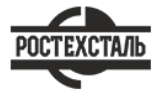 ГОСТ 17305-91Проволока из углеродистой конструкционной стали. Технические условияСтатус: действующийВведен в действие: 1993-01-01Подготовлен предприятием ООО «Ростехсталь» - федеральным поставщиком металлопрокатаСайт www.rostechstal.ru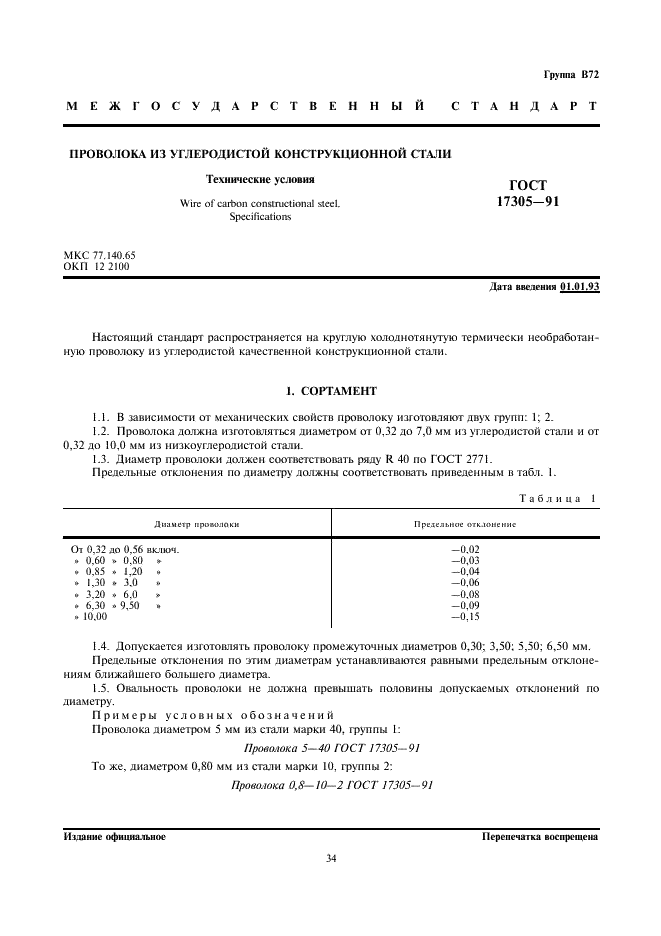 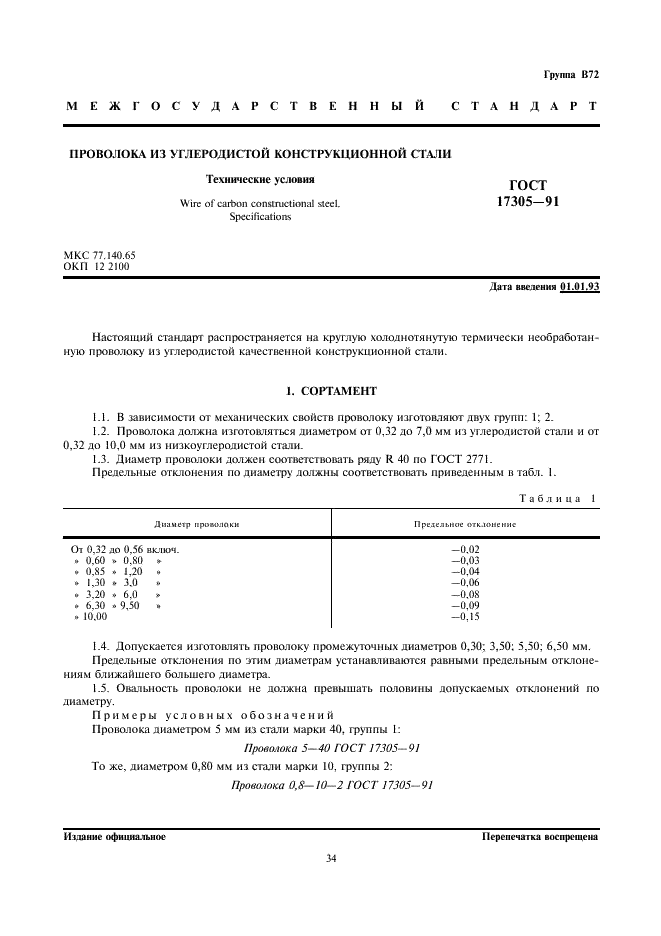 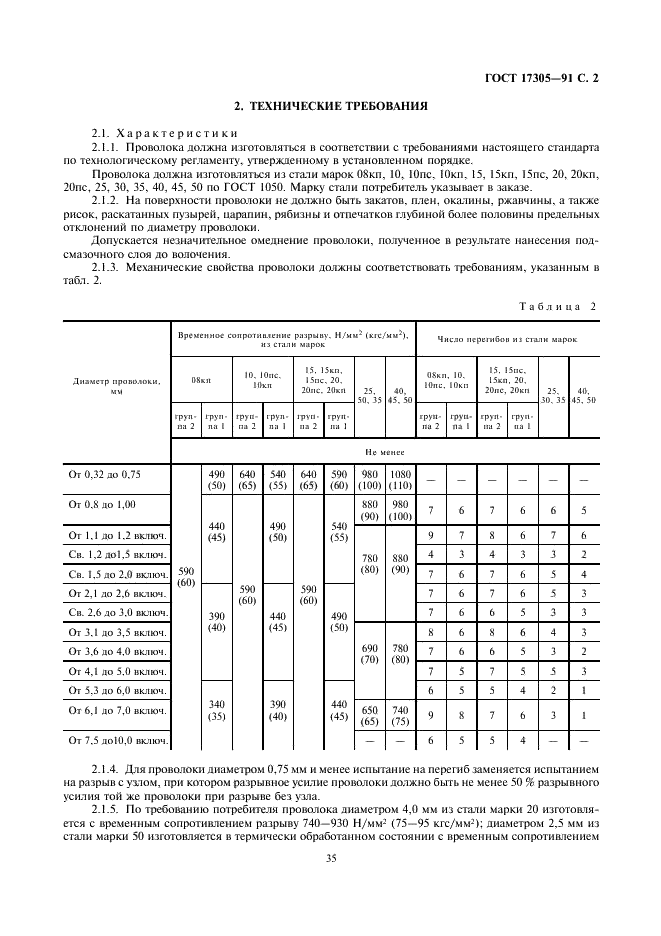 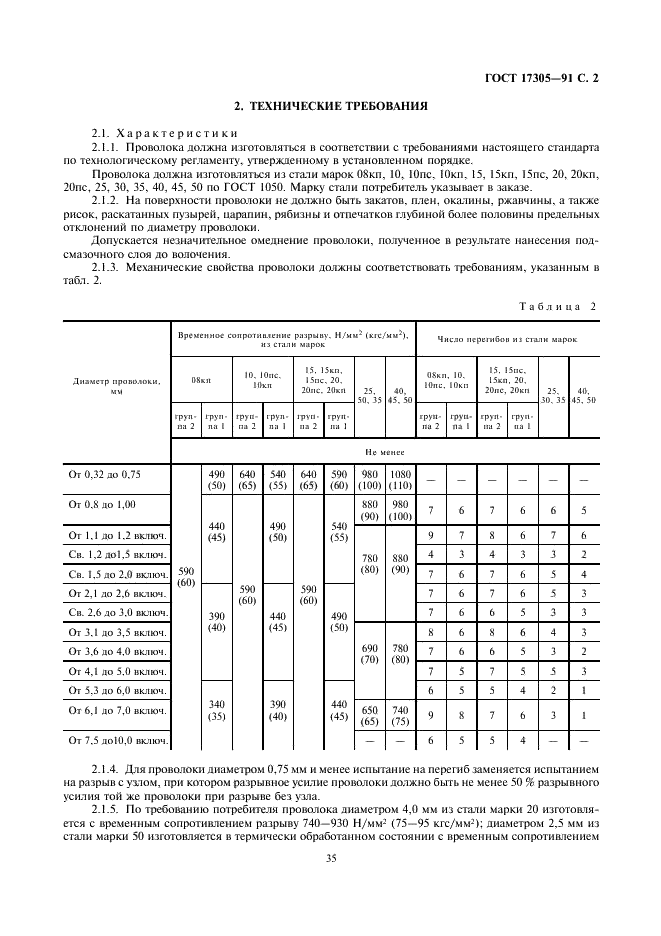 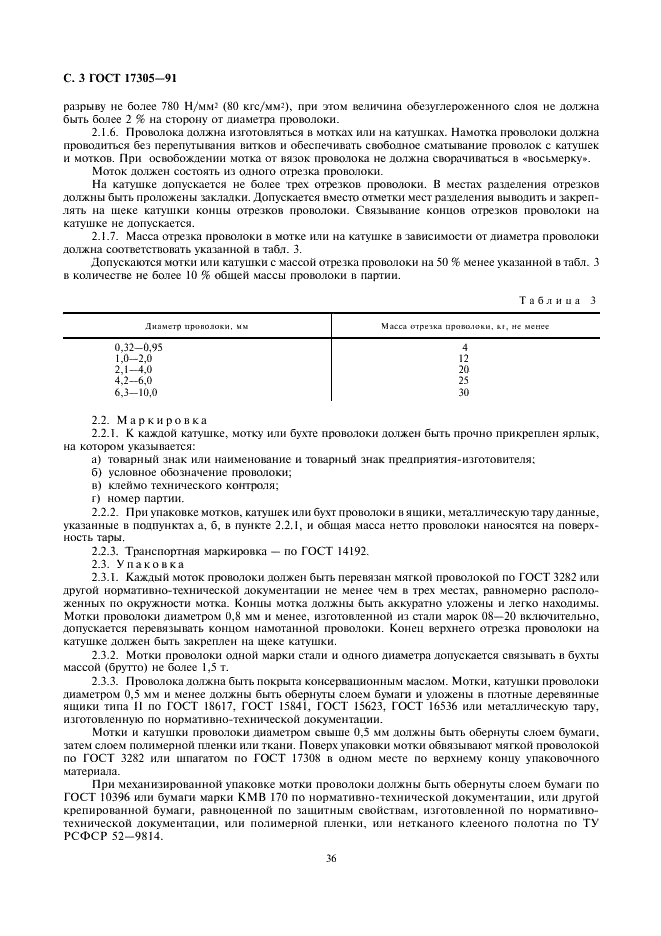 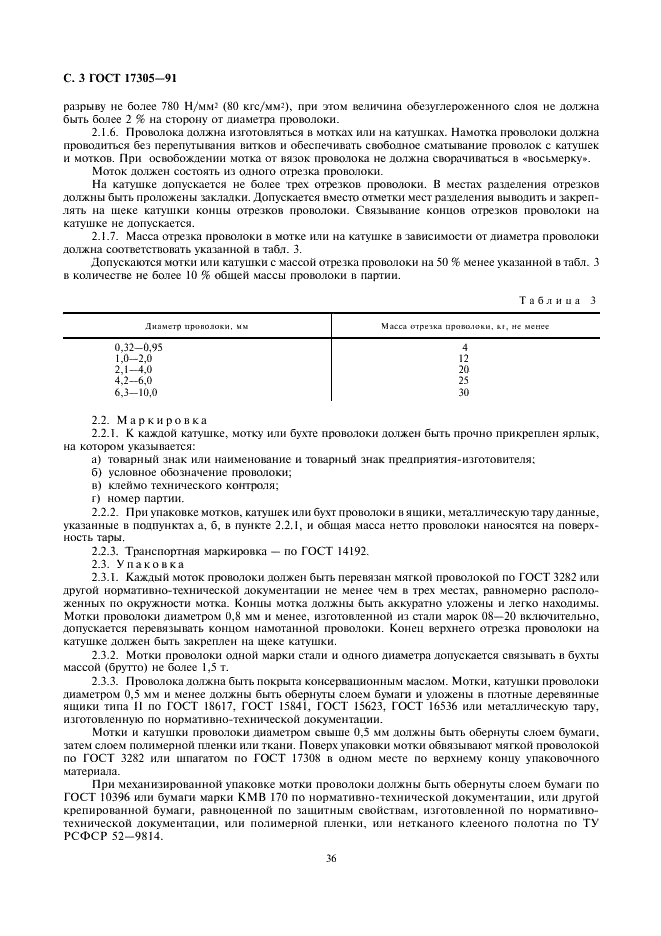 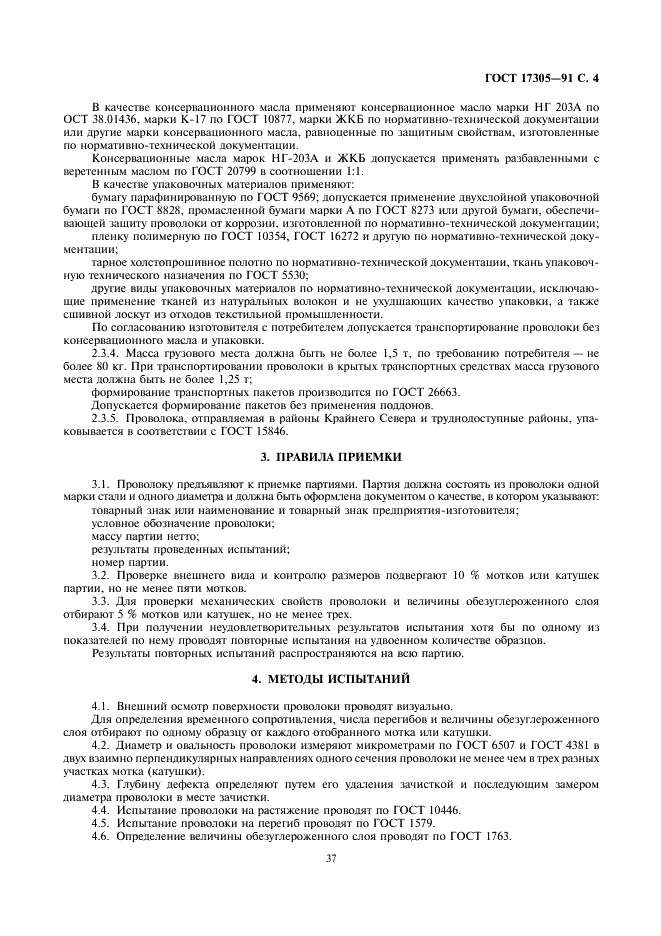 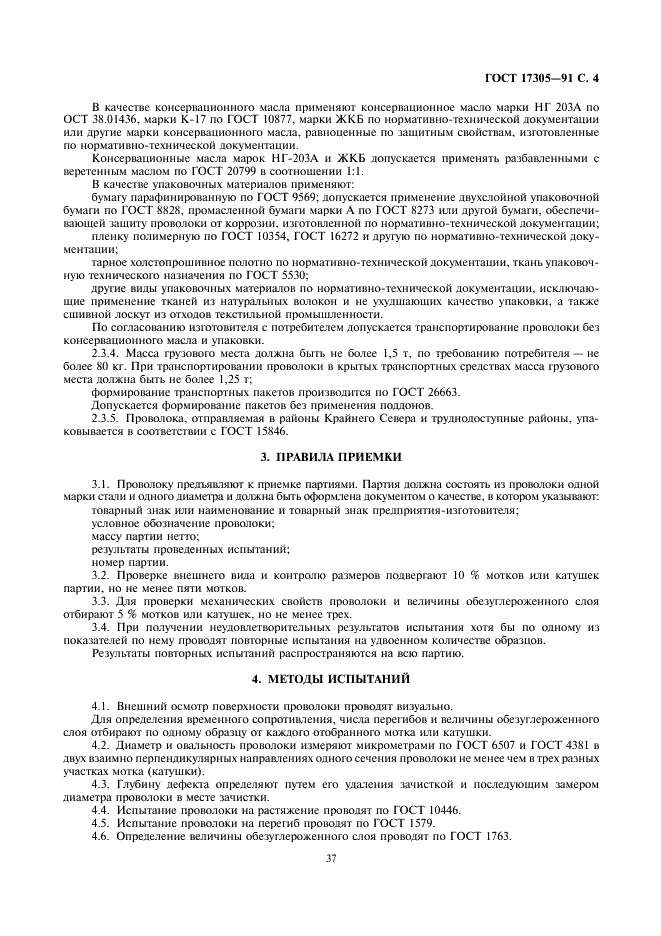 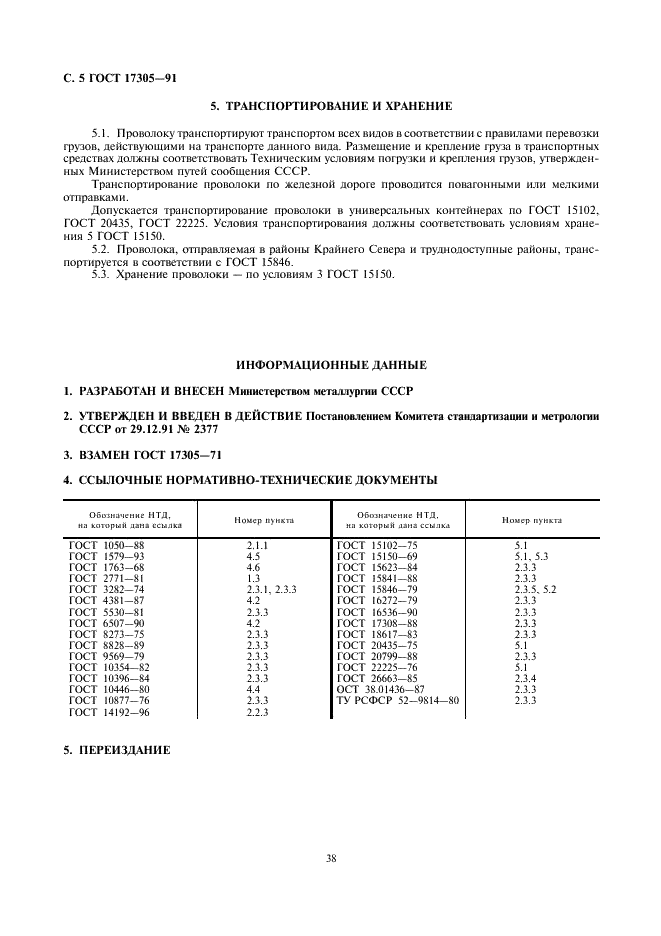 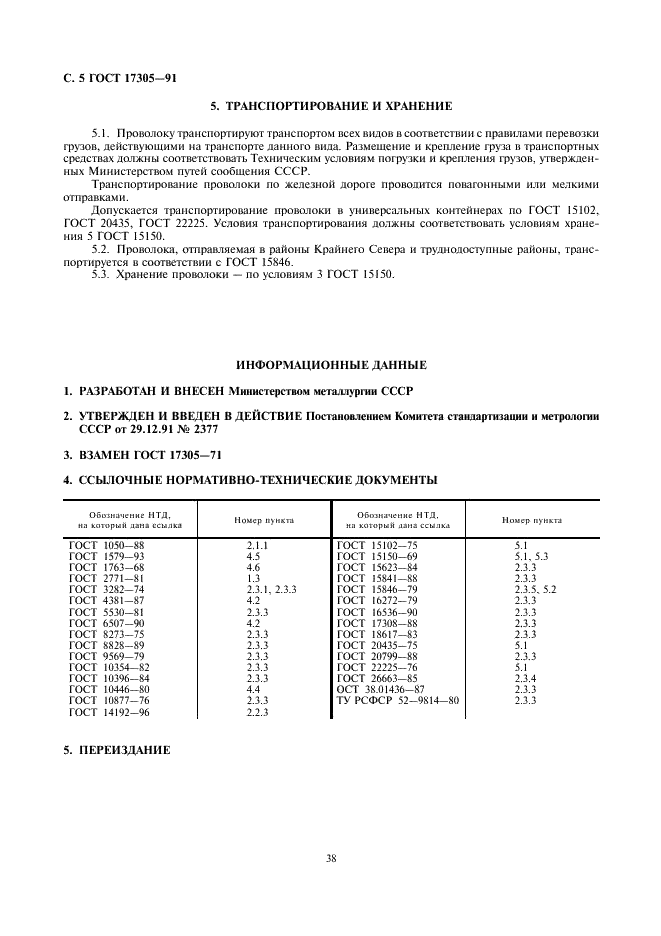 